Развивающая предметно-пространственная средаГруппы №12«Улыбка»Организация развивающей предметно-пространственной среды.Центр сюжетно-ролевых игр.Задачи:Образовательные: Расширить, уточнить и конкретизировать знания детей о школе. Помогать детям в овладении выразительными средствами реализации роли (интонация, мимика, жесты).Развивающие: Самостоятельно создавать для задуманного игровую обстановку. Способствовать формированию умения творчески развивать сюжеты игры.Воспитательные: Воспитывать у детей желание учиться. Прививать уважение к труду учителя и труду работников школы. Помогать детям усвоить некоторые моральные нормы. Воспитывать справедливые отношения. Упрочить формы вежливого обращения. Воспитывать дружбу, умение жить и работать в коллективе.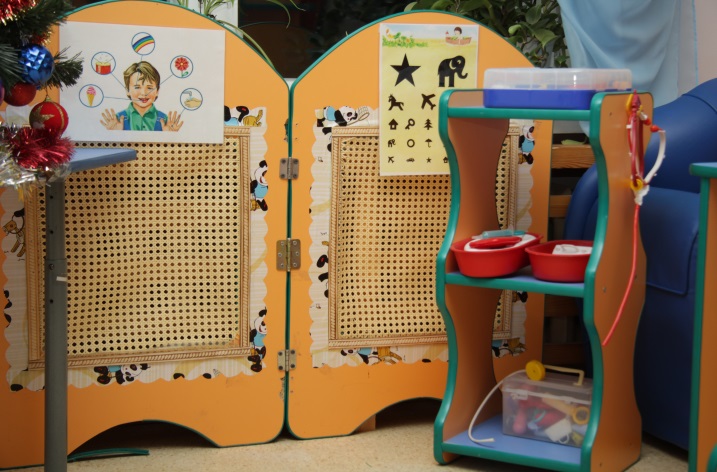 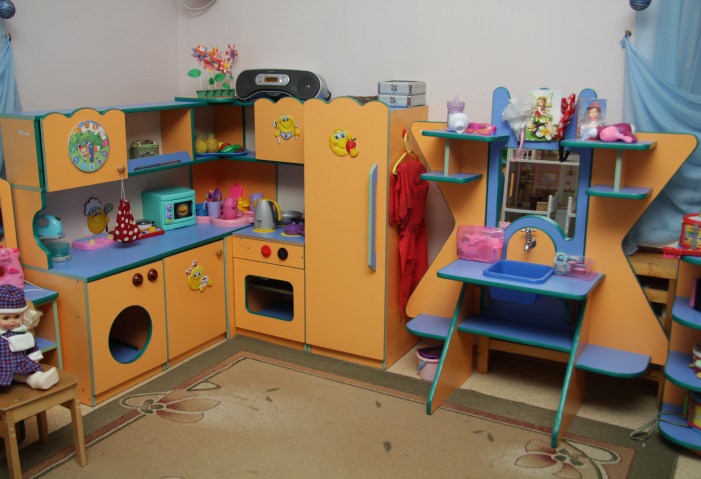 Материально-техническое обеспечение:Игровые модули:Кухня – 1комплектПарикмахерская - 1комплектКвартира - 1комплектБольница - 1комплектНабор «Парикмахерская» - 1комплектНабор посуды – 2 комплектаЧайник – 1штКувшин - 1штМикроволновая печь - 1штПлита - 1штМиксер - 1штСковорода – 4штНабор разрезных овощей – 1 комплектШвейная машинка – 1штВесы – 1штКасса – 1штНабор «Овощи» - 2 комплектаНабор «Фрукты» - 1 комплектКоляска – 3штНабор «Больница» - 1штТелевизор – 1штКартотека «Сюжетно-ролевых игр» - 1штЦентр театрализованных игр и уголок ряженья.Задачи:Образовательные: Последовательно знакомить детей с различными видами театра. Поэтапное освоение детьми различных видов творчества, совершенствование артистических навыков в плане переживания и воплощения образа.Развивающие: Создать условия для того, чтобы включить ребенка в активную познавательно – творческую деятельность.Воспитательные:Способствовать становлению утверждению у ребенка чувства уверенности в себе, проявления самостоятельности, коммуникабельности, развития творчества и фантазии. Моделирование навыков социального поведения в заданных условиях.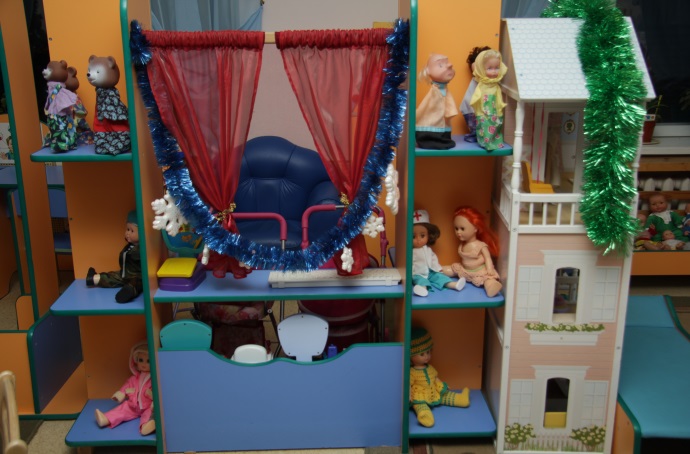 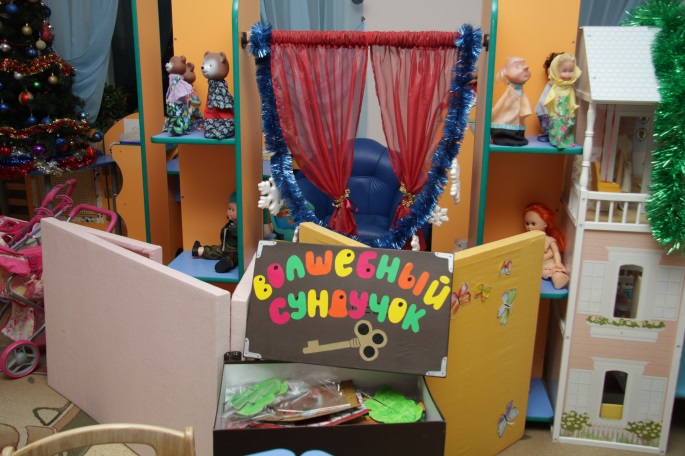 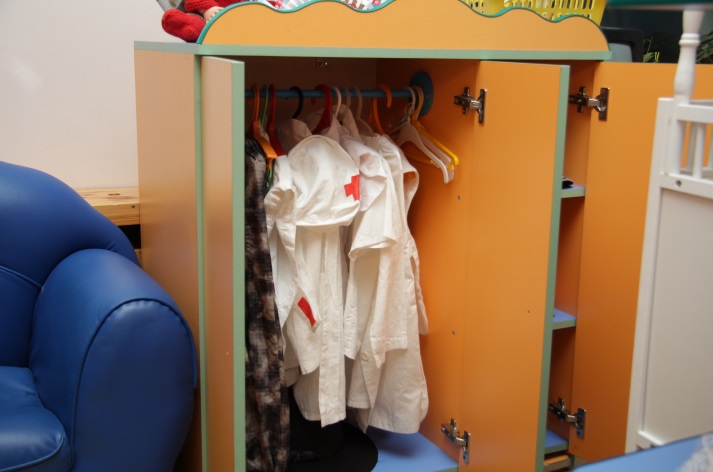 Материально-техническое обеспечение:Игровой модуль: Театр – 1комплектШкаф – 1комплектШирма 2-х секционная – 1штФланелеграф – 1штНабор к фланелеграфу «Волшебный сундучок» - 1комплектНабор пальчиковый театр «Теремок» - 1 комплектНабор перчаточных кукол -1комплектКостюмы:Медицинский – 5комплектовОхрана – 1комплектЖелезнодорожник – 1комплектПовар – 2комплектаПарикмахер – 3комплектаШапочки театральные – 5штСумки – 5штРюкзачок – 2штЦентр настольно - печатных игр.Задачи:Образовательные: Закрепление и отработка полученных знаний, развитие процессов мышления, внимания, памяти, воображения, речи.Развивающие: Формировать умение обобщать предметы по существенным признакам, выявлять взаимосвязь между ними, составлять из частей целое.Воспитательные: Развивать дисциплинированность, умение доводить начатое до конца, усидчивость. Формировать умение сотрудничать, воспитывать умение сотрудничать, уважительное отношение к партнерам.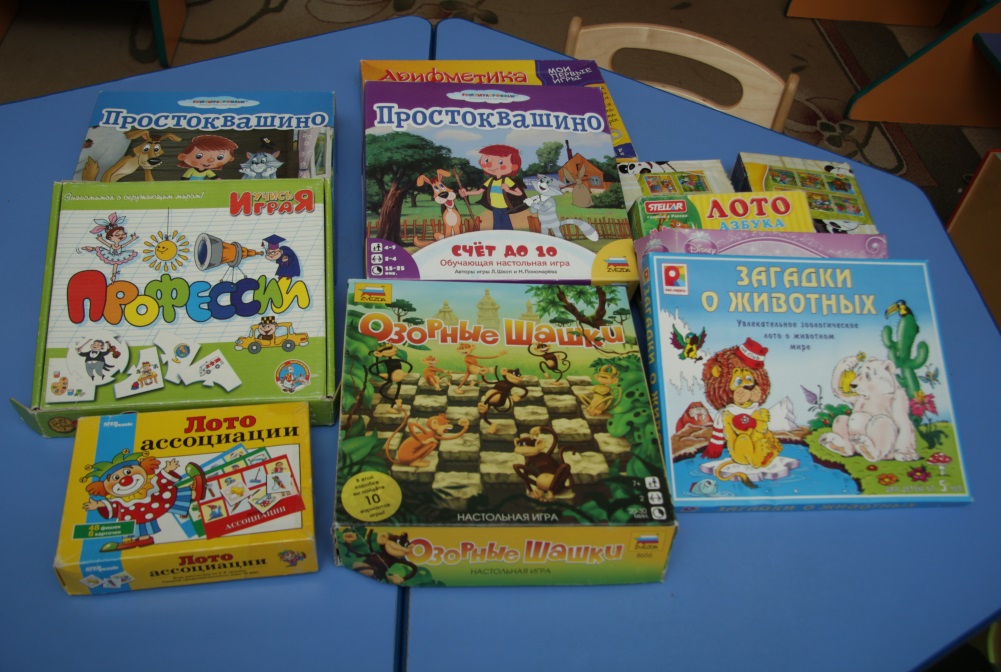 Материально-техническое обеспечение:Настольная игра «В мире сказок А.С.Пушкина» - 1штНастольная игра «Котенок Гав» - 1штНастольная игра «Простоквашино» - 1штНастольная игра «Путешествие по сказкам» - 1штЦентр природы.Задачи:Образовательные: Формирование элементарных знаний о существенных зависимостях в мире природы.Развивающие: Формирование знаний о зависимости растений от комплекса условий (влаги, тепла, света и т. д.), зависимости внешнего строения и образа жизни животного от условий среды обитания. Дети знакомятся с постоянно повторяющимися закономерными изменениями в жизни растений и животных в разные сезоны, с основными периодами их роста и развития.Воспитательные: Приучать детей к труду, уходу за растениями, прививать любовь к живой и неживой природе.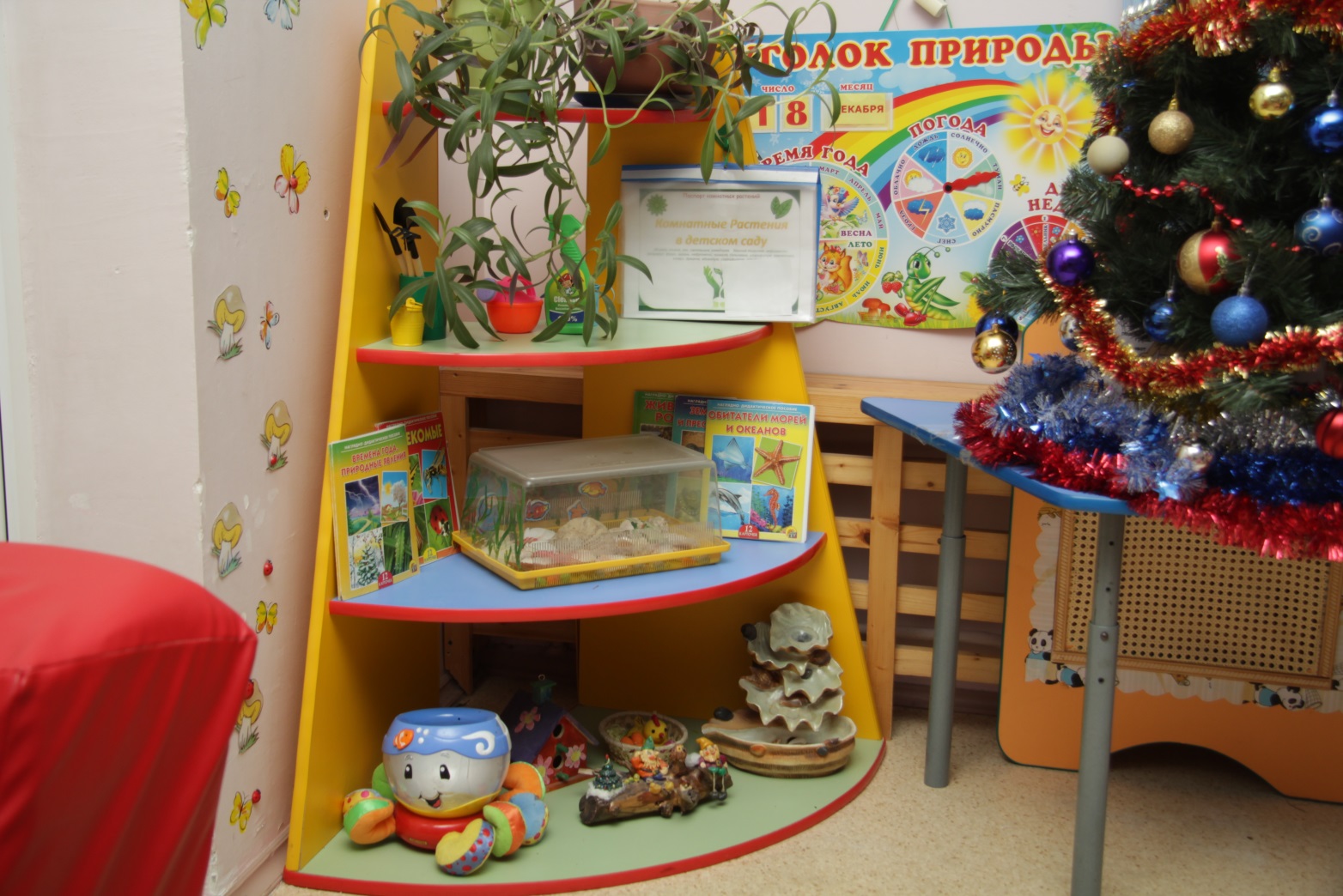 Материально-техническое обеспечение:Растения – 19штНабор для ухода за растениями – 1комплектЛейка – 5штДидактическое пособие «Паспорт растений» - 1 штАквариум – 1комплектДемонстрационно-дидактический плакат «Календарь природы» - 1штЦентр художественно-эстетического развития.Задачи:Образовательные: Закрепление умений и навыков в рисовании, лепке, аппликации. Привить детям любовь к художественному слову, развить стремление и интерес к чтению книг, заложить предпосылки к последующему желанию и умению читать.Развивающие: Расширение представлений о цвете, свойствах и качествах различных материалов. Развитие пальцевой моторики, творческого воображения, творческой фантазии. Освоение новых способов работы с акварелью и гуашью. Обучение различным техникам вырезания.Воспитательные: Закрепить знания и навыки, полученные на музыкальных занятиях.Музыкальный уголок: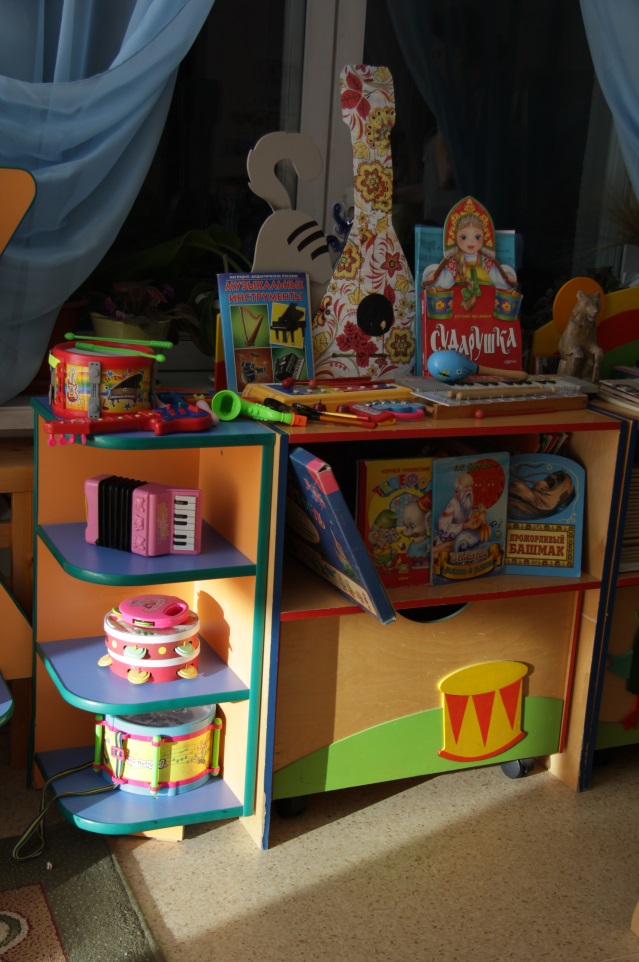 Материально-техническое обеспечение:Металлофон – 2штМаракас – 1штТрещетка – 3штБарабан – 2штБубен – 3штЛожки деревянные - 2штГитара – 1штСаксафон – 1штГубная гармошка – 1штКолокольчики – 2штБубенчики – 1штКнига-игрушка звуковая «Сударушка» - 1штСборник песен ко Дню Победы – 1штНаглядно-дидактическое пособие «Музыкальные инструменты» - 1штУголок художественного творчества: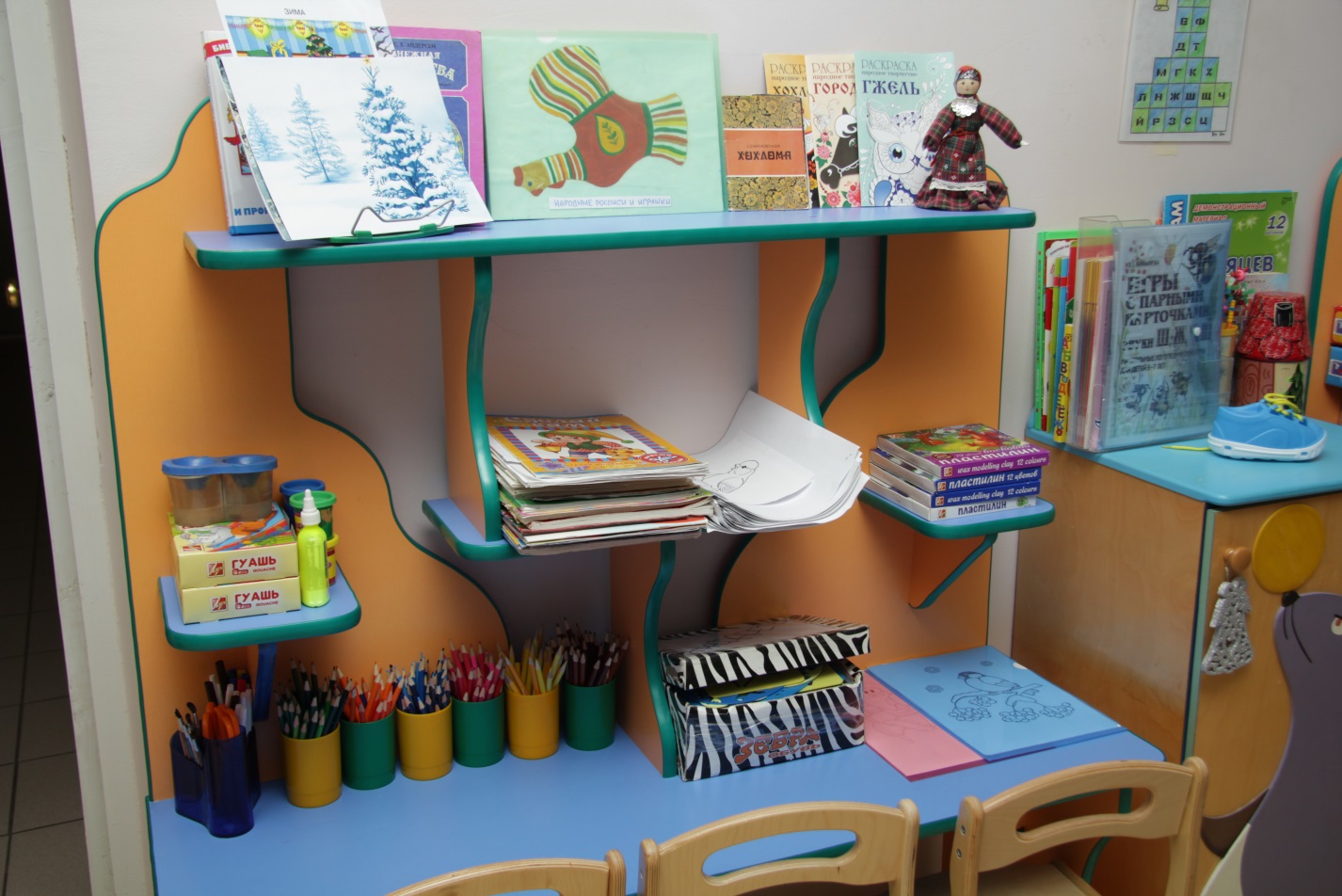 Материально-техническое обеспечение:Магнитная доска – 1штАльбом – 24штГуашь – 24комплектаАкварельные краски – 24комплектаБаночки-непроливайки – 20штКисти для рисования – 24штКисти для клея – 24штЦветные карандаши – 24комплектаПростые карандаши – 24штВосковые мелки – 24комплектаКлей – 20штПальчиковые краски – 4штФломастеры – 20комплектовПластилин - 24комплектаДоска для лепки – 24штНожницы – 24штЦветная бумага – 24комплектаЦветной картон – 24комплектаНаглядное пособие:«Хохлома» - 1шт«Гжель» - 1шт«Городец» - 1штДемонстрационные альбомы:«Русское-народное творчество» - 1шт«Учимся рисовать «Хохломская роспись» - 1шт«Учимся рисовать «Дымковская игрушка» - 1шт«Знакомимся с натюрмортом» - 1шт«Знакомимся со сказочно-былинной живописью» - 1шт«Четыре времени года» - 1штНабор открыток «Хохлома» - 1комплектПоднос для рисования манкой – 24штУголок книги: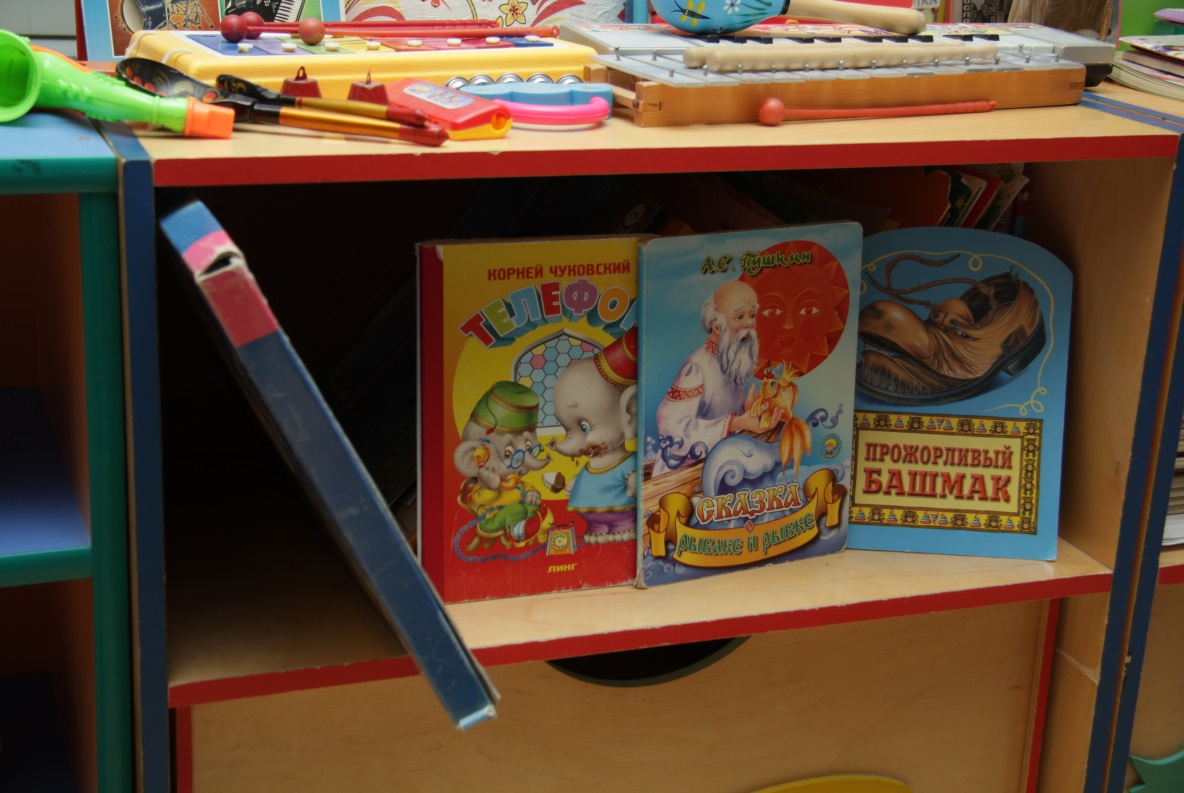 Материально-техническое обеспечение:Хрестоматии – 3штК.Чуковский «Доктор Айболит» - 1шт«Русские народные сказки» - 1штГ.Х.Андерсен «Снежная королева» - 1штСборник «Читаем вместе» - 1шт Спортивный центр.Задачи:Образовательные: Достижение необходимой по возрасту физической подготовленности.Развивающие: Развитие движений и совершенствование двигательных функций. Предупреждение нарушений опорно-двигательного аппарата.Воспитательные: Создание благоприятных условий для активного отдыха. Приобщение детей к занятиям физической культурой и спортом.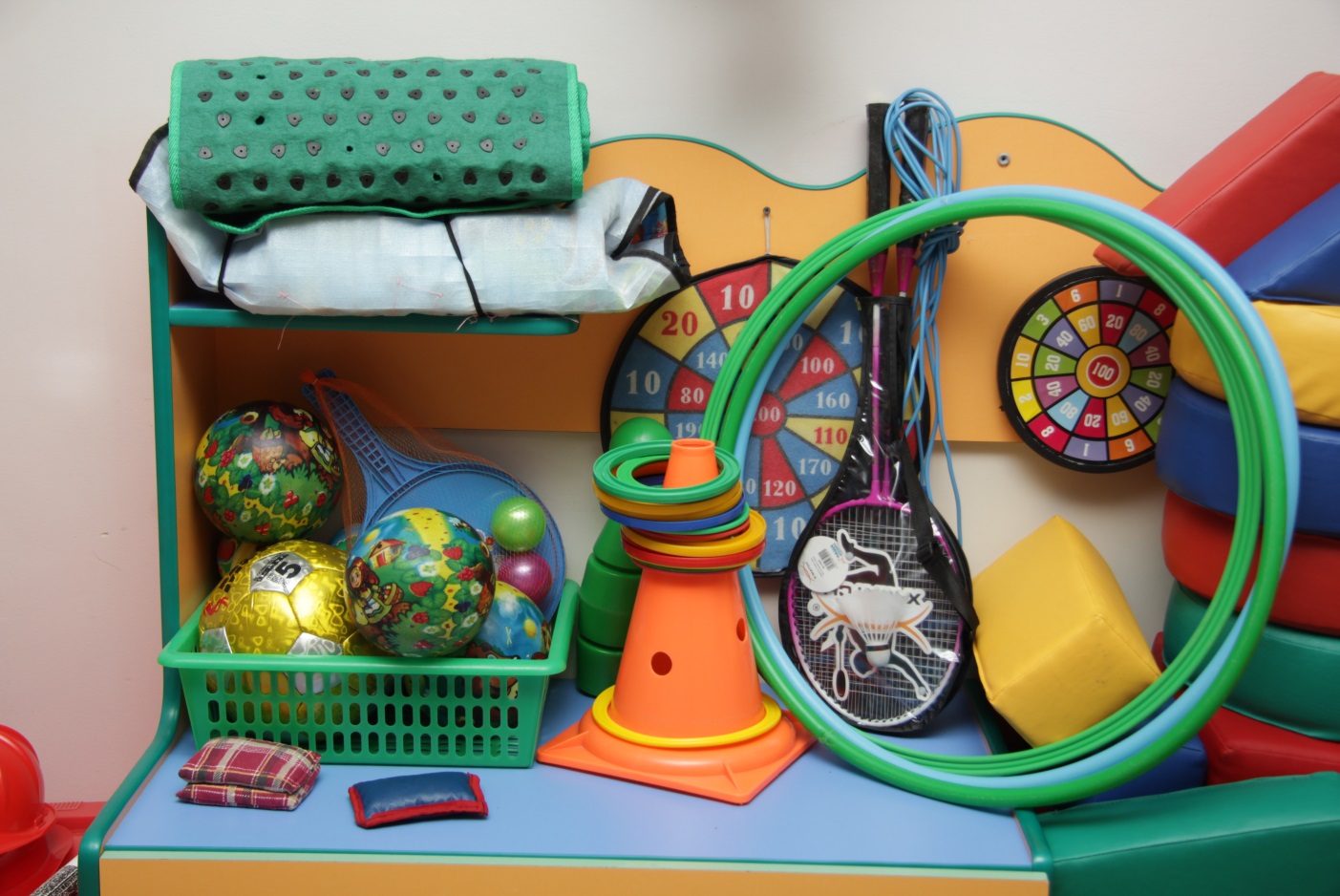 Материально-техническое обеспечение:Настольная спортивная игра «Баскетбол» - 1комплектНастольная спортивная игра «Хоккей» - 1комплектМассажная дорожка – 2штОбруч – 3штКольцеброс – 1комплектСкакалка – 3штМяч футбольный – 1штМяч – 5штИгра «Теннис» - 1комплектИгра «Бадминтон» - 1комплектМишень – 2штТренажер «Колесо» - 2штНабор «Попади в мешок» - 1штЦентр экспериментирования.Задачи:Образовательные: Формировать целостное восприятие и представление о предметах и явлениях окружающей действительности, позитивное отношение к миру на основе опытной деятельности.Развивающие: Развивать поисково-познавательную интеллектуальную активность детей, путем включения их в мыслительные, моделирующие и преобразующие действия.Воспитательные: Создание условий для развития собственного познавательного опыта с помощью наглядных средств.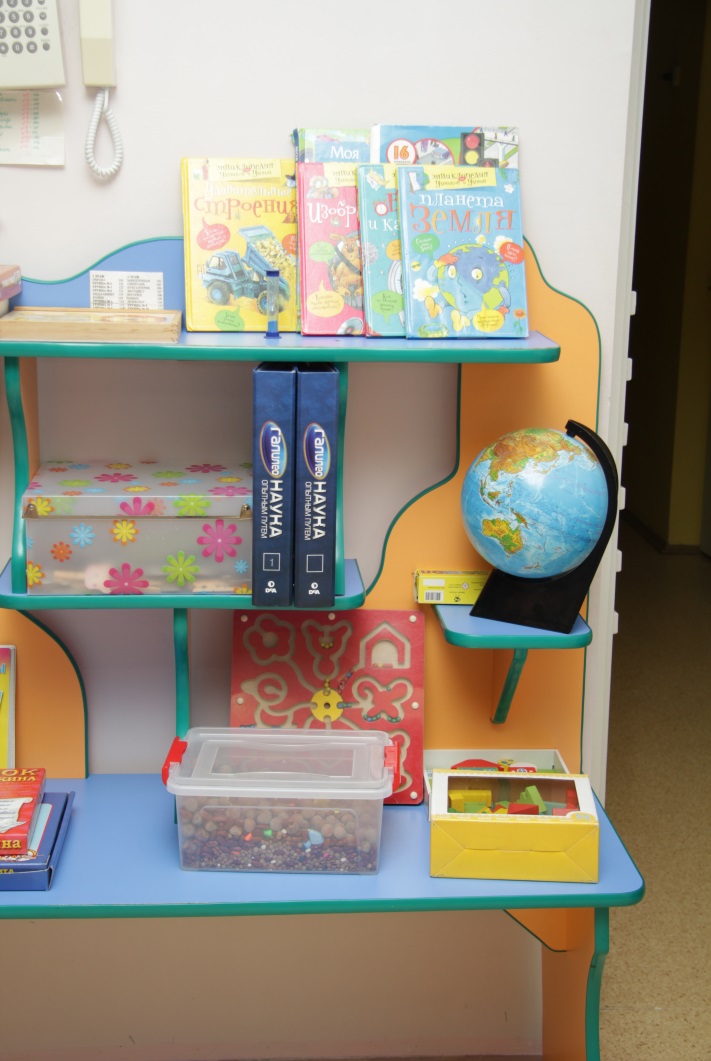 Материально-техническое обеспечение:Глобус – 1штЛабиринт магнитный – 1комплектИгра «Водный цирк» - штКалейдоскоп – 1штМоя первая книга «Техника» - 1штКомплект «Наука опытным путем» - 2штПесочные часы – 1штЭнциклопедии «Умники и умницы»:«Строения» - 1шт«Планета Земля» - 1шт«Время и календарь» - 1шт«Изобретения» - 1штЦентр конструирования.Задачи: Образовательные: Сформировать у детей интерес к конструкторской деятельности, желание экспериментировать. Развивать воображение, умение видеть необычное в обычных предметах, развивать мелкую моторику рук, мышление, внимание. Развивающие: Развивать способность к самоанализу конструкций и схем. Развивать восприятие формы, выделять основные признаки объекта, глазомер.Воспитательные: Развивать способность работать по правилам.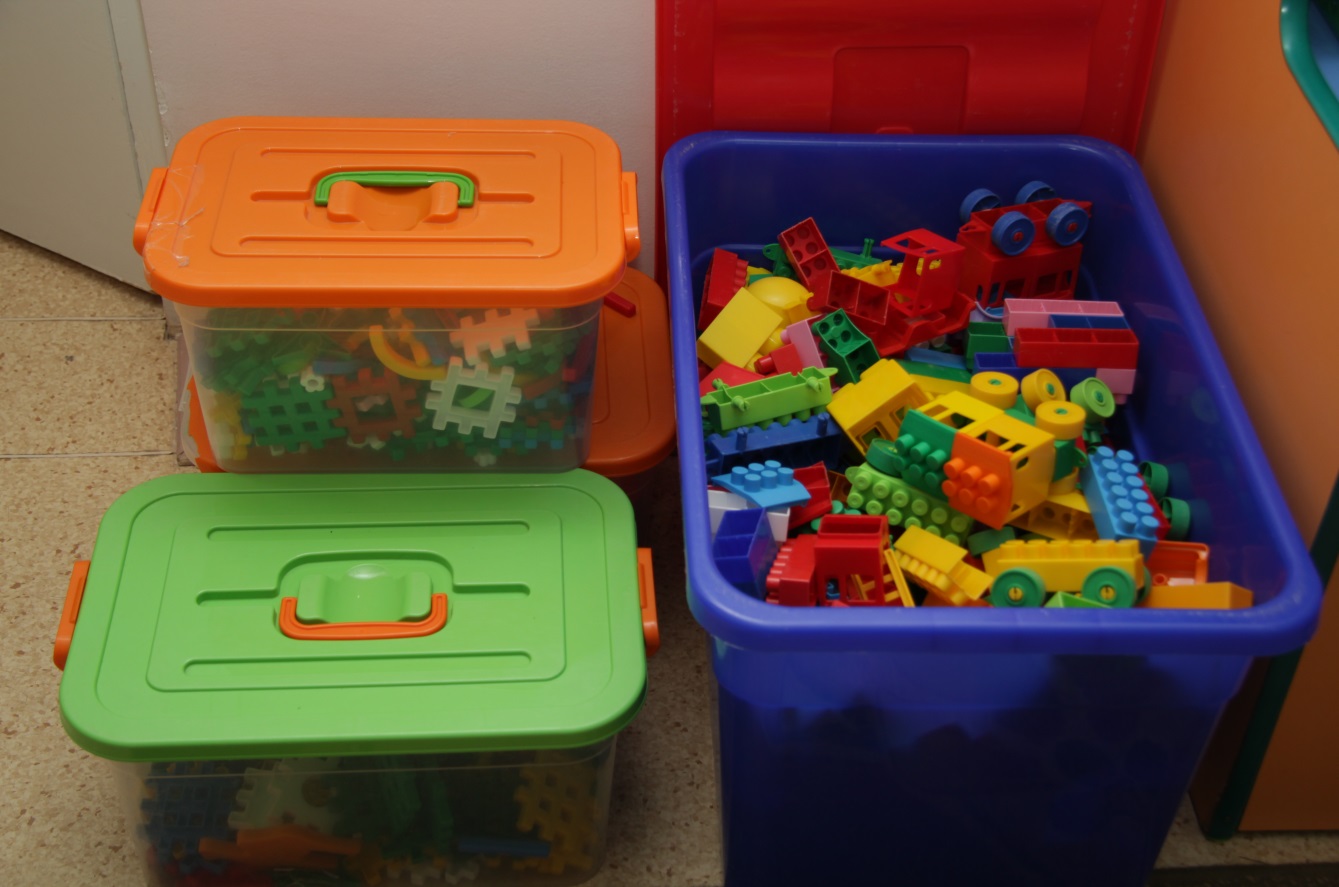 Материально-техническое обеспечение:Конструктор деревянный «Строим вместе» - 1комплектКонструктор деревянный «Городок» - 1комплектКонструктор «Лего» - 4комплектаКонструктор «Лего «Зоопарк» - 1комплектКонструктор «Лего «Город» - 1комплектКонструктор «Кубики» - 1комплектЦентр познавательного, социально-коммуникативного и речевого развития.Задачи:Закрепление знаний полученных на образовательной деятельности с помощью настольных и дидактических игр. Обеспечение необходимым дидактическим,раздаточным и игровым материалом для проведения образовательной деятельности и индивидуальной работы по рекомендациям логопеда, дефектолога и психолога.Речевой уголок: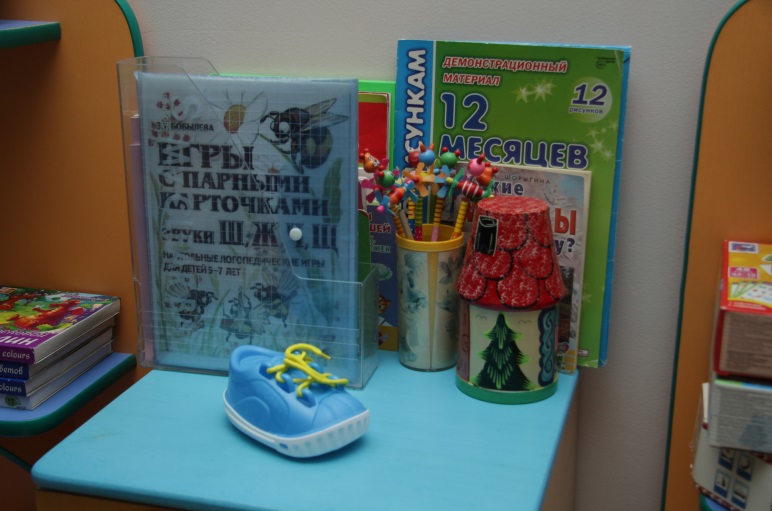 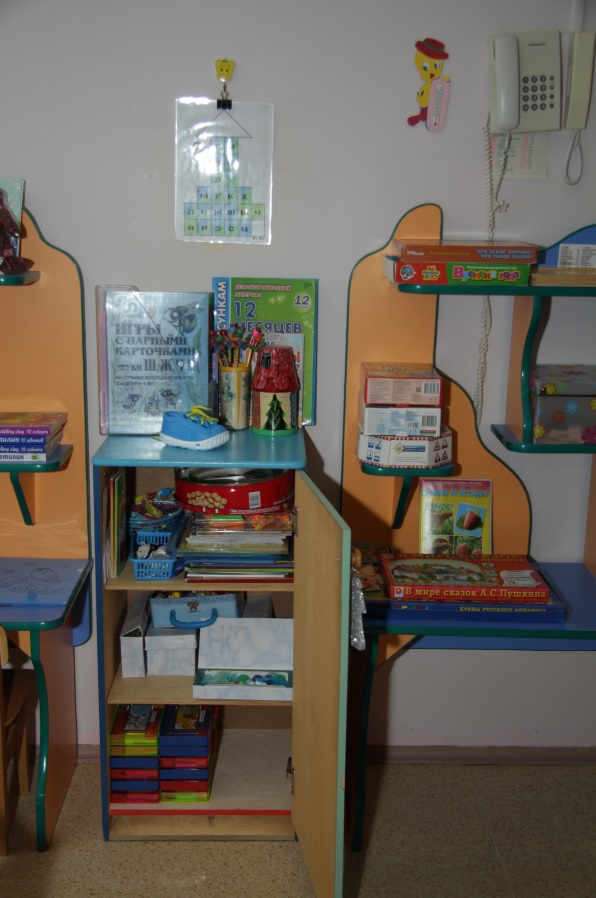 Материально-техническое обеспечение:Игра «Магнитная азбука» - 1комплектДидактическое пособие «Скажи, где находится» - 1комплектИгра «Уроки на магнитах «Азбука» - 1комплектИгрушка-шнуровка «Ромашка» - 1штКубики «Буквы» - 1комплектИгра по типу матрешки «Теремок» - 1комплектНастольные дидактические-логопедические игры с разрезными картинками – 3комплектаИгры на развитие речевого дыхания:Вертушки – 10штЦветочки – 10штБожии коровки – 10штТрубочки – 20штДидактическое пособие «Домашняя тетрадь» - 8штДидактическое пособие «Альбом дошкольника» - 4штШнурки-веревочки – 4штСхема «Расскажи-ка» по лексическим темам – 1комплектРаздаточный материал «Звуковой разбор» - 20комплектовСухой бассейн – 1комплектДидактическая игра «Елочка» с карточками – 1комплектИгра «Пишем буквы» - 1штМетодические пособия:«Чудо обучайка» - 1шт«Пальчиковые игры» - 1шт«100 физкультминуток на логопедических занятиях» - 1шт«Язычок с-с-свистит» - 1шт«Скороговорки и чистоговорки» - 1штСтихи для развития речи» - 1шт«Рисуем буквы» - 1штКомплект «Автоматизация шипящих звуков» 2книги - 1штУголок ФЭМП: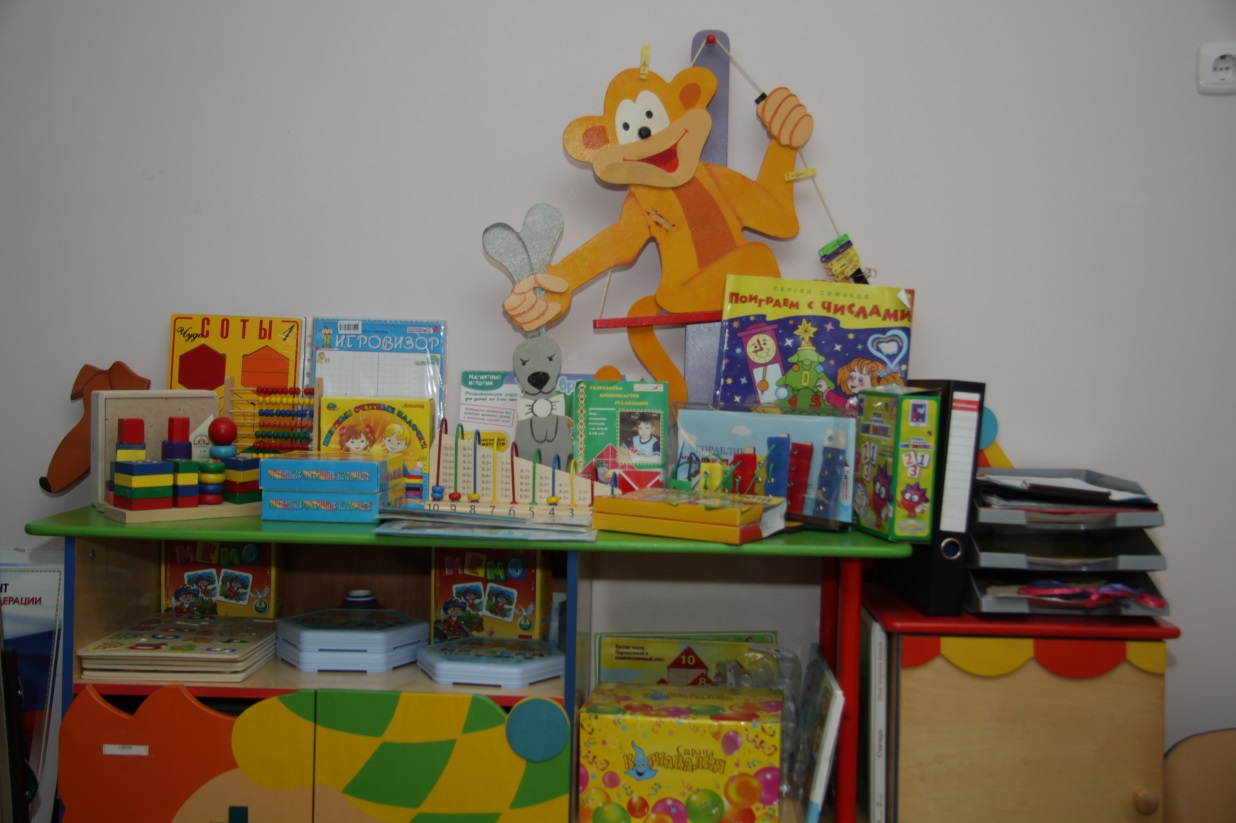 Игра-шнуровка «Одень льва» - 1штДидактический набор «Повтори ритм» - 1комплектНабор «Геометрические фигуры» - 1комплектНабор «Геометрические тела» - 1комплектНабор «Волшебный мешочек» - 1комплектРаздаточный материал «Геометрические фигуры» - 24комплектаРаздаточный материал «Счетные палочки» - 24комплектаРаздаточный материал «Набор счетных материалов» - 24комплектаИгра «Шашки» - 3комплектаИгра «Шахматы» - 1комплектИгра «Шашки-нарды» - 1комплектКонструктор «Логический куб» - 1комплектИгра «Логика и счет» - 1комплектРазвивающая игра «Прозрачный квадрат» - 1комплектГоловоломка «составь фигуру» - 1комплектГоловоломка «Городской ландшафт» - 1комплектЛогическая игра «Тангос» - 1комплектИгра «Логоформочки» - 1комплектРазвивающая игра «Нетающие льдинки» - 1комплектРазвивающая игра «Чудо-соты» - 1комплектРазвивающая игра «Игровизор» - 1комплектРазвивающая игра «Кораблик Плюх-плюх» - 2комплектаСчеты – 1штСчеты «Состав числа» - 1штУроки на магнитах «Математика» - 1комплектИгра «Немо» - 2комплекта«Счетные палочки Кюизенера» - 3комплектаПирамидки «Геометрические фигуры» - 2штДеревянные пазлы «Цифры» - 6ШТМозаика – 3комплектаБусы – 1комплектУголок безопасности:Настольная игра «Дорожные знаки» - 1штИгра «Уроки на магнитах «Безопасность в доме» - 1комплектДемонстрационный плакат «Дорожные знаки» - 1штДемонстрационно-дидактический материал «ОБЖ» – 1комплектНабор демонстрационно-дидактических плакатов «Азбука пешехода» - 1комплектУголок ознакомления с окружающим:Демонстрационные картинки по лексическим темам – 20комплектовНаглядно-дидактическое пособие «Грибы и ягоды» - 1штНаглядно-дидактическое пособие «Обитатели морей и океанов» - 1штНаглядно-дидактическое пособие «Земноводные и пресмыкающиеся» - 1штНаглядно-дидактическое пособие «Животные России» - 1штНаглядно-дидактическое пособие «Времена года» - 1штНаглядно-дидактическое пособие «Насекомые» - 1штНаглядно-дидактическое пособие «Птицы» - 1штНаглядно-дидактическое пособие «Мебель» - 1штНаглядно-дидактическое пособие «Одежда» - 1штНастольная игра «Времена года» - 1штНастольная игра «Что такое хорошо и что такое плохо?» - 1штНовогодняя елка с набором украшений – 1комплектУголок патриотического воспитания: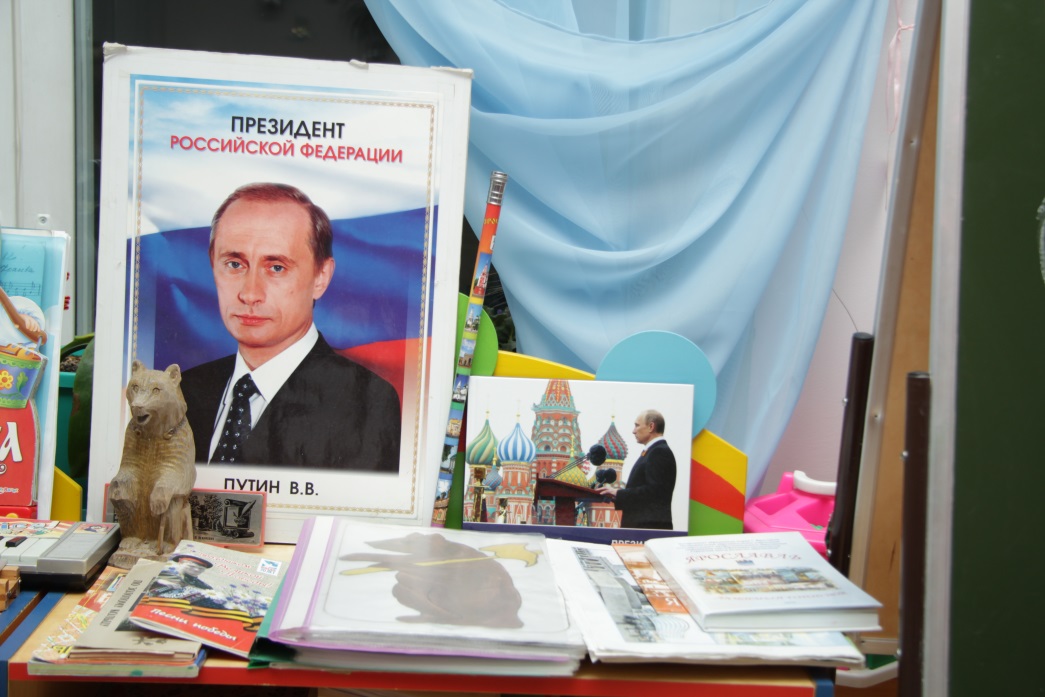 Портрет президента – 1штДемонстрационный альбом «Ярославль» - 1штДемонстрационный альбом «Моя Родина - Россия» - 1штИгровой центр с крупными и мягкими конструкциями.Задачи:Образовательные: Учить развивать, обогащать содержание игры. Формировать познавательный интерес и организационные навыкиРазвивающие: Учить игровым действиям, умению договариваться на игру.Формировать у детей умения принимать на себя роль и выполнять соответствующие игровые действия в соответствии с сюжетом.Учить создавать игровую обстановку, используя реальные предметы и их заместители, выбирать игровой материал.  Воспитательные: Учить считаться с мнением товарищей, учитывать возможности и желание друг друга, разрешать споры. Формировать у детей умение играть по собственному замыслу, стимулировать творческую активность детей.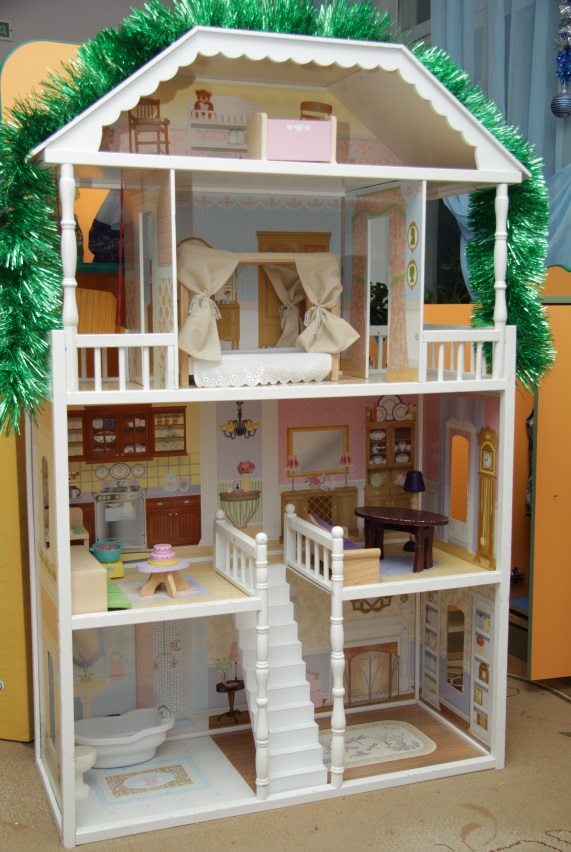 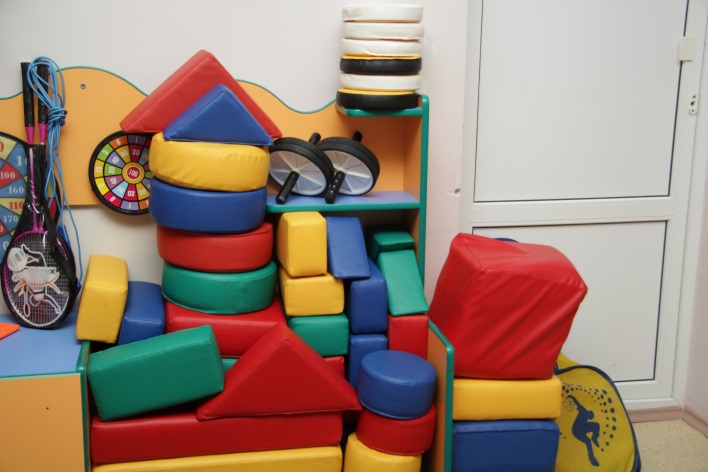 Материально-техническое обеспечение:Игровой модуль «Кукольный домик с мебелью» - 1комплектИгровой набор «Мягкие блоки» – 1коплектИгровой центр с игрушками, строительным материалом.Задачи:Создание благоприятных условий для игровой деятельности детей. Обеспечение необходимым игровым материалом. Развитие всех навыков и способностей ребенка посредством игры.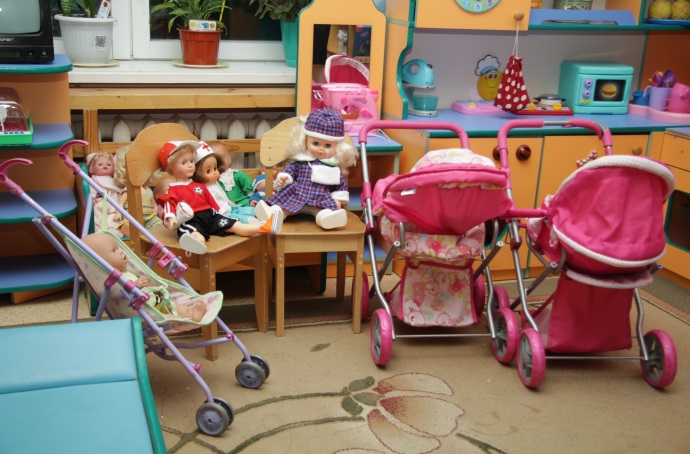 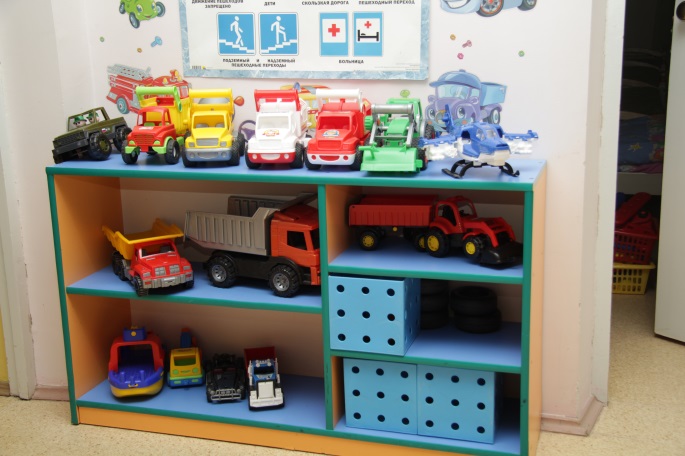 Материально-техническое обеспечение:Набор «Строитель» - 2комплектМашина большая – 3штМашина специальная – 10штСамолет – 2штКукла – 5штКуклы «Профессии» - 3штКукла-малыш большая – 3штКукла-малыш маленькая – 5шт